VÝSLEDKY ŠKOLNÍHO KOLA SOUTĚŽE V ANGLICKÉM JAZYCE (22. 1. 2024)I. KATEGORIE (6. a 7. třída)II. KATEGORIE (8. a 9. třída)Děkujeme všem zúčastněným. Podali jste vynikající výkony. V některých případech srovnatelné s nižším stupněm gymnázia (u Daniela Karafy i s vyšším). Prosím, chápejte tuhle soutěž spíše jako možnost vyzkoušet si, jakým způsobem standardně probíhají například zkoušky Cambridge, částečně i přijímací řízení na některá jazyková gymnázia nebo maturita. Naše společné přání je, aby Vás angličtina bavila, abyste se v ní cítili sebejistí a přáli si Vaše jazykové dovednosti dál rozvíjet. Ať se Vám daří.                                                                                                                                Lucie Fedurcová, Milena Kotorová   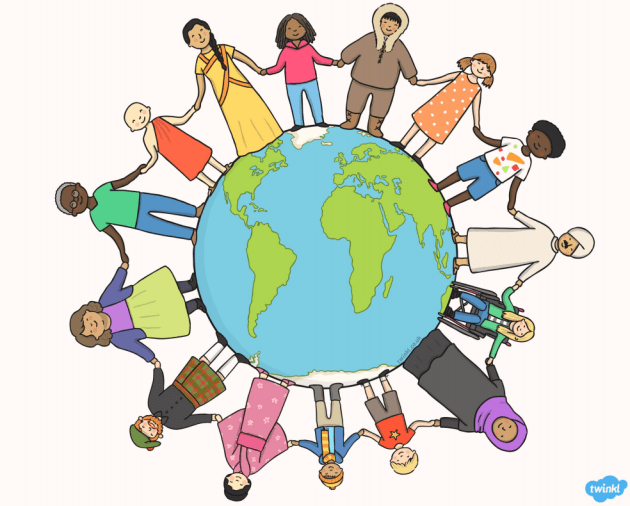 1. místo:Lerchová Žaneta (34 bodů) – POSTUPUJÍCÍ2. místo:Rajská Beata (33,5 bodu) –NÁHRADNÍK3. místo: Engelthaler Daniel (31 bodů)1. místo:Karafa Daniel (46 bodů) – POSTUPUJÍCÍ 2. místo:Hynková Barbora (42) –NÁHRADNÍK3. místo: Sebránek Vojtěch (41 bodů)